CURRICULUM VITAE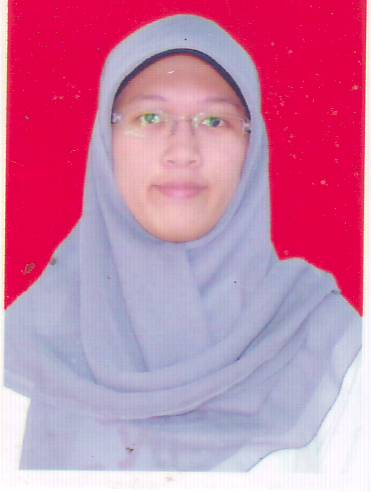 Nama			: Insani Churiyah AlamsyahTempat, tanggal lahir	: Jakarta, 5 Mei 1994Usia 			: 22 tahunJenis Kelamin 		: Perempuan Agama 			: IslamKewarganegaraan	: IndonesiaAlamat lengkap		: JL. Kecapi no. 18  Rt 001/ Rw 003, Beji Timur, DepokStatus 			: Belum MenikahNo. HP			: 087887911326E-mail			: insanichuriyah@yahoo.comRiwayat Pendidikan:Formal2012 – sekarang   : Institut Ilmu Sosial dan Ilmu Politik Jakarta2009 – 2012	   : SMA Sejahtera 1, Depok2006 – 2009	   : SMP Negeri 5, Depok2000 – 2006	   : MI Muhammadiyah 1, DepokNon Formal2004 – 2006	: Privat Bahasa Inggris2006 – 2009 	: Kursus Bahasa Inggris di IEC DepokPengalaman Bekerja:Magang selama satu bulan di iNews TV periode 5 Mei 2014−5 Juni 2014Sempat membuka online shop selama setahunDemikian riwayat hidup ini saya buat dengan sebenarnya.